Noms, prénoms :Jusqu’à 1789, l’armée française est une armée de métiers. Les officiers y sont forcément issus de la noblesse. Comment passe-t-on d’une armée de métier à une armée de citoyens pendant la Révolution ?Doc. 2 p. 96 :Contre qui la France est-elle en guerre ? A partir de quelle date ?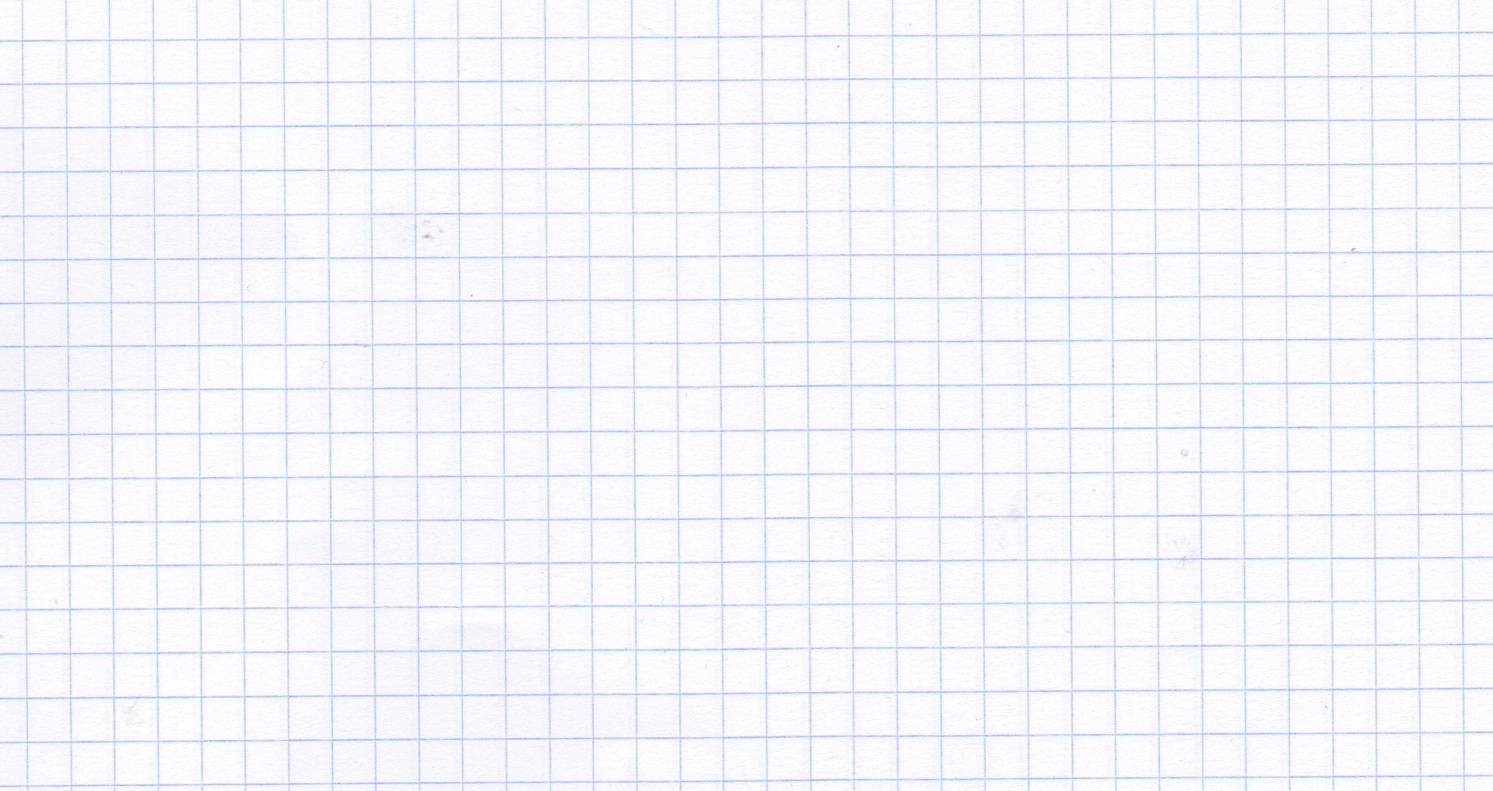 Pourquoi fait-on appel à des volontaires ?Doc. 1 p.96 : Qu’est-ce qui montre l’enthousiasme des volontaires ?Les uniformes  des volontaires sont-ils tous identiques ? Que peut-on en déduire ?Présenter le document ci-dessus (auteur, nature du document, date)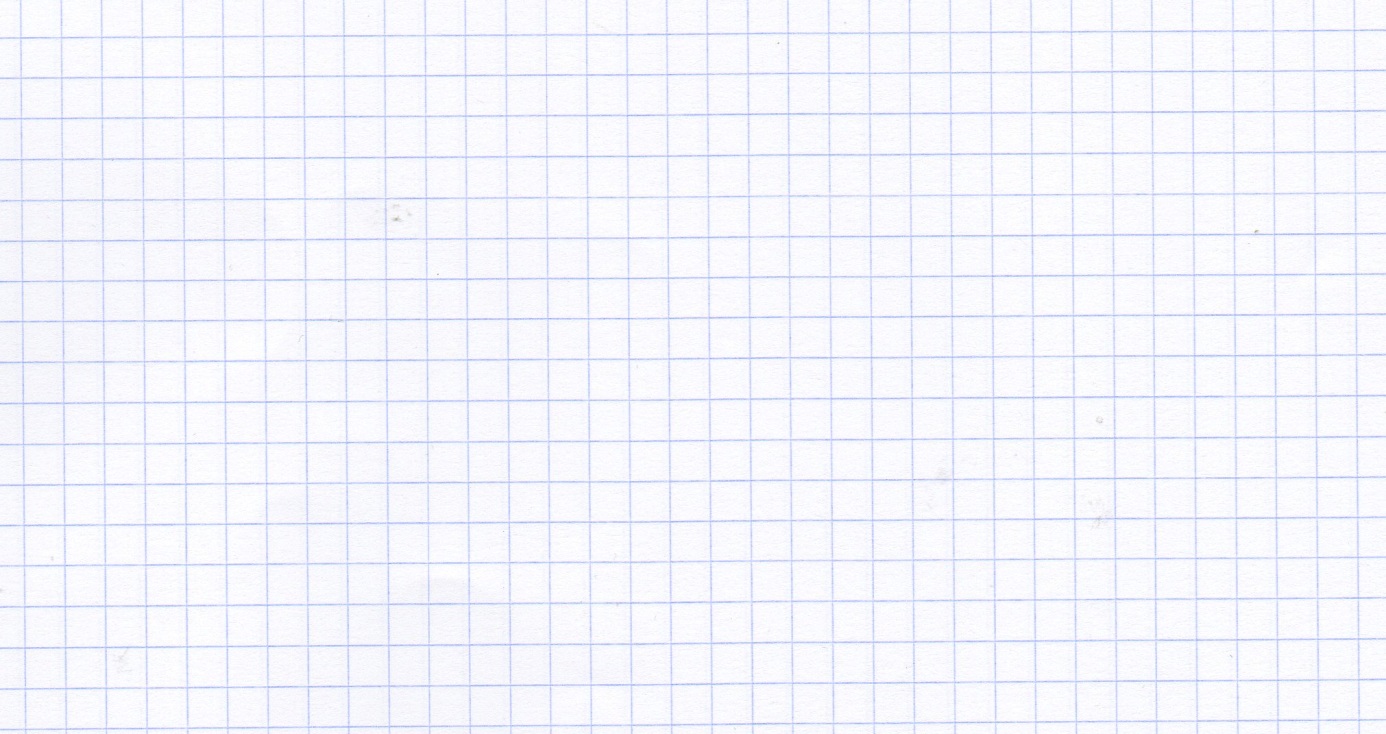 Pour quelle raison Bricard s’engage-t-il ? A quelle date ?Sont-ils nombreux à faire comme lui ?Noms, prénoms :Documents annexe 1 : La bataille de Valmy Quand la bataille a-t-elle eu lieu ? Quelles armées s’opposent lors de cette bataille ?  Qui commande l’armée française ? Quels soldats composent l’armée française ?Quel est le cri de ralliement des soldats ? Que chantent-ils ?Qui remporte la bataille ? Pour quelles raisons ?Quelle est la conséquence de cette bataille pour a France ? Docs 2 p.96 + carte 4 p.79 :En 1793, pour quelle raison toute l’Europe est-elle coalisée (unie) contre la France ?D’après la carte, quelles menaces pèsent sur le pays ?D’après vos connaissances du cours précédent, quelle est la réaction politique à cette situation ?D’après la chronologie, quelle est la réaction militaire de la France à cette situation en 1793 ?Document annexe numéro 2 :Quelles sont les différentes raisons de combattre données par ce soldat ?Pourquoi la vie de ce soldat est-elle difficile ?Noms, prénoms :Doc. 2 p.96 :Pourquoi peut-on dire que la France est sauvée en 1794 ?Doc. 3 p. 96 :A partir de 1798, qui doit partir au combat ? Comment appelle-t-on cela ?Document annexe 3 :Notez tous  les symboles de la Révolution présents sur ce papier à lettre de l’époque révolutionnaire ?Quels sont les symboles guerriers présents sur ce papier ?Lesquels sont encore des symboles de la République française aujourd’hui ?Rédigez un résumé du travail effectué à l’aide des questions suivantes :Comment a évolué le recrutement des soldats dans l’armée française entre 1789 et 1798 ?Expliquez pourquoi  la guerre a permis de développer chez les Français le sentiment d’être des citoyens d’une même nation ? (Utilisez des exemple issus des documents étudiés pour vous aider)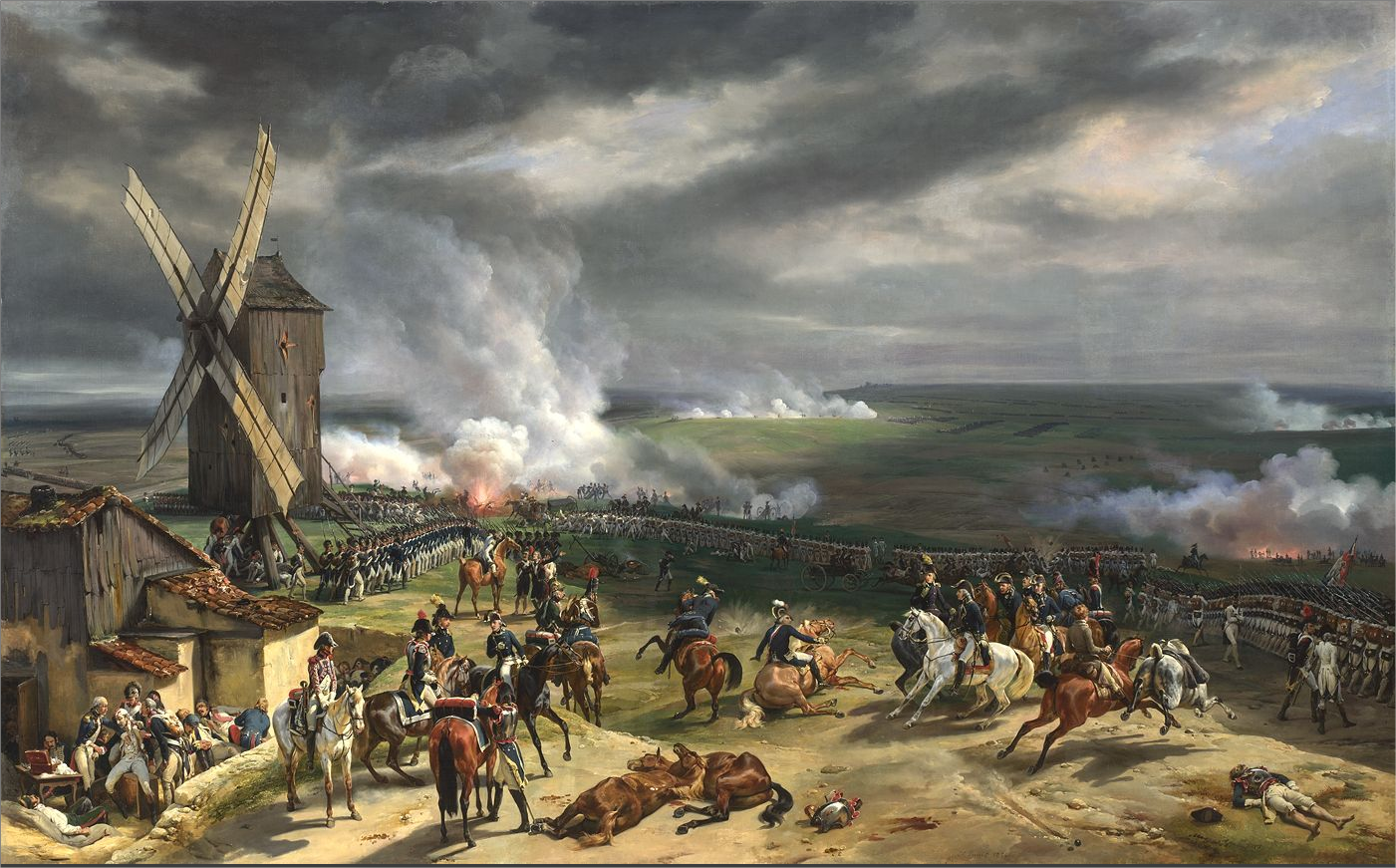 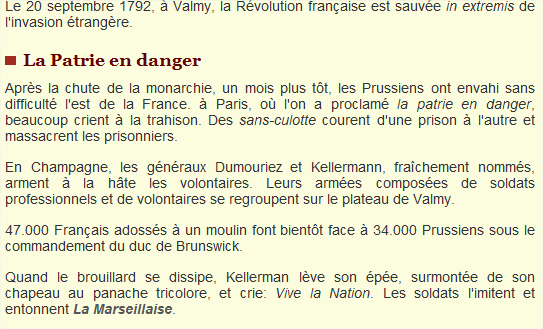 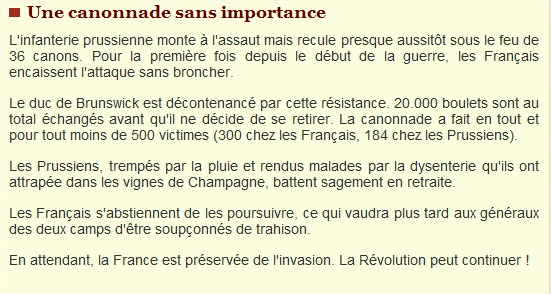 Document annexe 2 ;Document annexe 3 : En tête de lettre de l’époque révolutionnaire. Source : P. Charrié, « Lettres de guerres (1792-1815 »), édit. Du canonnier, Nantes, 2004, p.39. 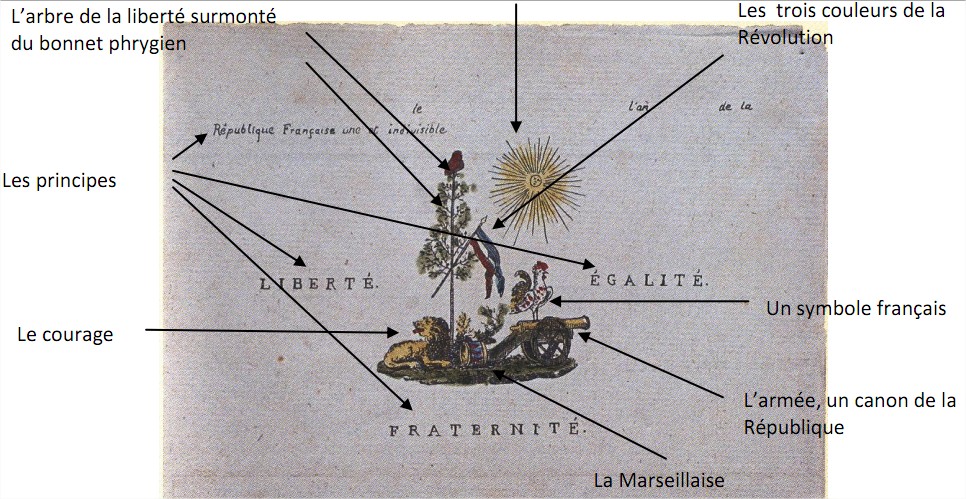 